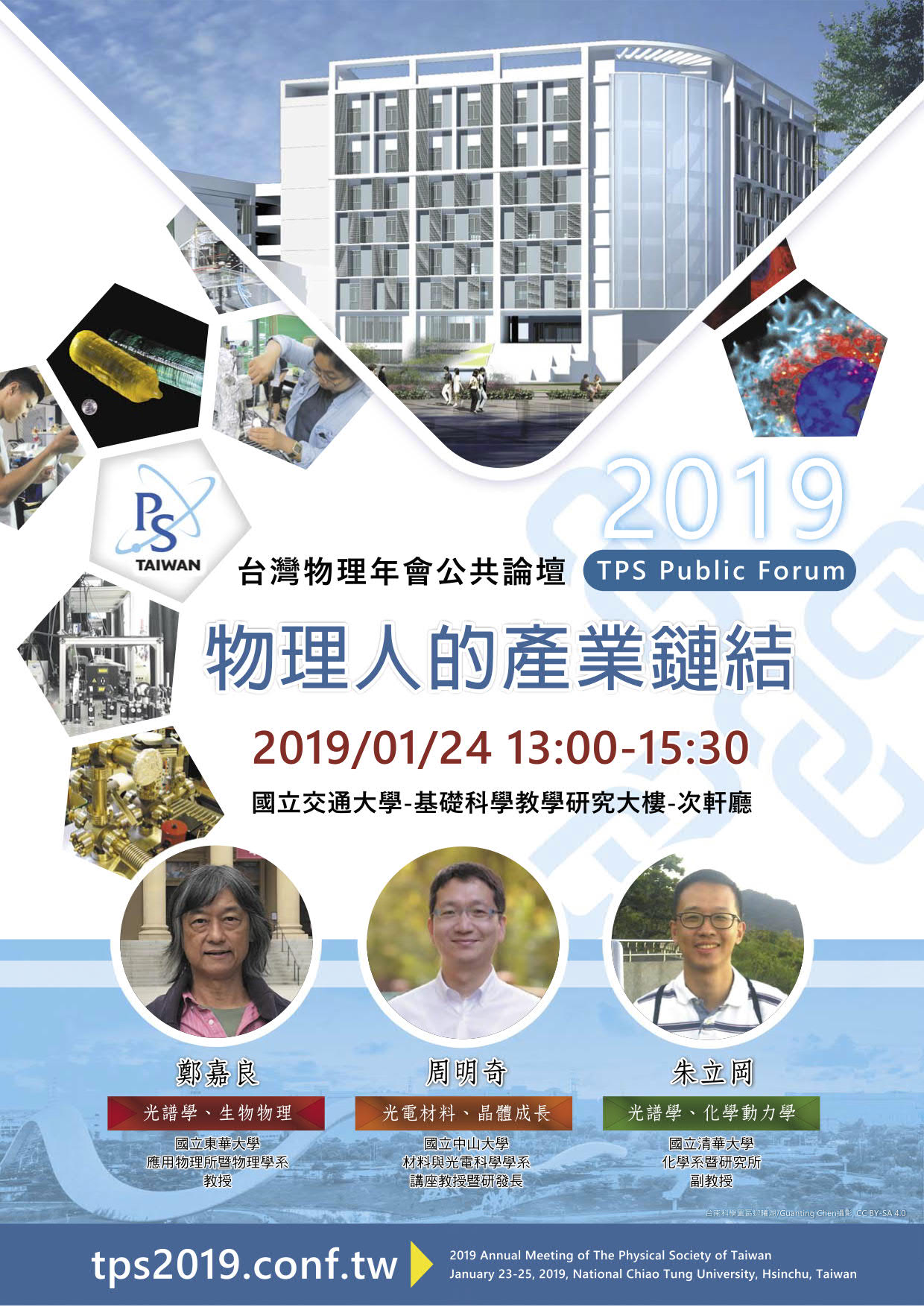 公共論壇 : 物理人的產業鏈結TPS Public Forum時間：2019年1月24日地點：基礎科學教學研究大樓 - 次軒廳 (SC001)主持人：張玉明 研究員  台大凝態中心Time:  13:00-15:30, January 24, 2019Location: Science Building III  SC001Chair: Dr. Yu-Ming Chang, CCMS, NTU時間：2019年1月24日地點：基礎科學教學研究大樓 - 次軒廳 (SC001)主持人：張玉明 研究員  台大凝態中心Time:  13:00-15:30, January 24, 2019Location: Science Building III  SC001Chair: Dr. Yu-Ming Chang, CCMS, NTUTime時間Events活動內容12:50~13:00與會人員報到 (自由入場)13:00~13:10高教產學合作的樣態簡介主持人：台灣大學 張玉明 研究員13:10~13:35高教產學合作的經驗分享 (一)邀請講員：中山大學 周明奇 教授13:35~14:00高教產學合作的經驗分享 (二)邀請講員：清華大學 朱立岡 副教授14:00~14:25高教產學合作的經驗分享 (三)邀請講員：東華大學 鄭嘉良 教授14:25-15:00座談： 高教產學合作的創新、創意、與創業主持人：台灣大學 張玉明 研究員15:00-15:30點心時間 (自由討論)